The Dressage Foundation’s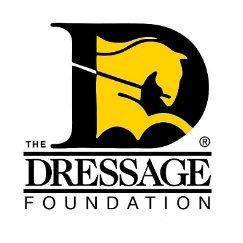 Michael Poulin Fund Grant ApplicationApplications will only be accepted through the online form. The following application form and all required attachments must be received by The Dressage Foundation's office on or before 75 days prior to the event/start of the program to be considered. Attachments must be in Word, Excel, or PDF format.We encourage you to review this application and gather all materials prior to starting the online application process. Once you start, your work cannot be saved. Helpful tip - Type your answers into this Word document, save, and then copy and paste your answers into the form. Applicant Information:Name OrganizationOrganization Website (if applicable)AddressPhoneEmail
Proposed Event or Program (in one sentence)
Proposed Event or Program Date(s)
Amount Requested from The Michael Poulin FundGeneral Information:Describe your organization/club/facility, including its programs, the source of its operating funds, the people it serves, and a brief history. (Max 250 words)Event Information:Describe how you will use a Michael Poulin Fund Grant. (Max 200 words)If you are collaborating with others for this event or program, how will they be involved and what will their roles be?Be specific and provide a schedule of the event or program.If applicable, how many riders will attend?If applicable, list the levels of riders who will be participating in this event or program.If applicable, rider feeIf applicable, how many auditors will attend? If applicable, how will the auditors be engaged during the event or program?If applicable, auditor feeTell the Selection Committee why your organization should receive a grant from the Michael Poulin Dressage Fund. What makes your specific request unique, innovative and/or collaborative and how will it enhance dressage in the United States. (Max 250 words) If awarded a grant, how will your organization promote The Dressage Foundation's support?Financial Information:Provide a detailed budget for your event or program.If the grant does not cover all expenses, please indicate how you will handle the balance of these expenses.Signature Page:Download and sign where indicated on the Signature Page. 
Important Notes:You will be notified that the application has been received within two business days. If you do not receive email confirmation (please check your spam folder!) that your application has been received, call our office at (402) 434-8585.  Additionally, if you have any questions regarding the application, feel free to contact us. After the grant selection committee has made its final decision, all applicants will be notified. Thank you!